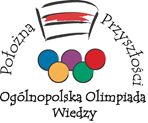 Warszawa, 25 kwietnia 2017 r.Komunikat prasowy finał konkursu „Położna Przyszłości – Ogólnopolska Olimpiada Wiedzy”W olimpijskim stylu, po całodziennych zmaganiach egzaminacyjnych i w duchu rywalizacji fair play zakończyła się pierwsza edycja konkursu „Położna Przyszłości - Ogólnopolska Olimpiada Wiedzy”. Tytuł laureatki zdobyła Monika Jańska z Uniwersytetu Medycznego im. Piastów Śląskich we Wrocławiu. Nagrodą główną jest miesięczny staż w Szpitalu św. Zofii 
w Warszawie. W konkursie wzięło udział ponad 300 studentów położnictwa z 13 uczelni medycznych w Polsce. Celem nadrzędnym przedsięwzięcia jest promocja zawodu położnej w Polsce. Jak podkreślały studentki i przedstawiciele uczelni medycznych biorących udział 
w olimpiadzie, edycja ta była wyjątkowa pod wieloma względami. Pierwsza od lat taka propozycja dedykowana wyłącznie przyszłym położnym, okazała się oczekiwaną i integrującą środowisko inicjatywą.  Niezwykła okazała się także atmosfera finałowej części konkursu. Były łzy szczęścia opiekunów wspierających swoje zwycięskie studentki i życzenia w myśl zasadzie ”by uczeń przerósł mistrza w przyszłości". Postawa studentek zasługuje na uznanie - Panie wspierały się wzajemnie, bo bardziej – jak wskazywały -  „rywalizowały same ze sobą, a nie przeciwko sobie”. Idea olimpiady od początku spotykała się z ciepłym przyjęciem najważniejszych instytucji reprezentujących profesję położnej, między innymi Polskiego Towarzystwa Położnych (PTPoł) czy Naczelnej Rady Pielęgniarek i Położnych (NRPiP), która objęła konkurs honorowym patronatem. Konkurs skierowany był do studentów 1 stopnia 3 roku położnictwa i miał dwuetapowy charakter. W pierwszym etapie, który odbył się 27 marca br. w 13 uczelniach medycznych jednocześnie, wyłoniono 14 laureatek (po 1 z każdej uczelni, w tym we Wrocławiu ex aequo 2 uczestniczki). Drugi etap składał się najpierw z części teoretycznej w formie testowej (60 pytań w 60 minut). Po teście wyłoniono 5 najlepszych studentek, które przeszły do ścisłego finału – egzaminu praktycznego. Z dbałości o bezstronność i obiektywizm konkursu egzamin praktyczny odbywał się przed komisją składającą się z przedstawicieli uczelni (wybranych losowo) i doświadczonych położnych Szpitala św. Zofii. Wśród zadań znalazły się m. in.: wywiad z pacjentką, przeprowadzenie tzw. badania KTG oraz symulowane zadanie z fantomem noworodka. Studentki miały wykazać się również kulturą osobistą, komunikacją interpersonalną oraz estetyką wyglądu. Zdaniem Krajowego Konsultanta w dziedzinie pielęgniarstwa ginekologicznego i położniczego p. Leokadii Jędrzejewskiej takie właśnie zadania stoją przed nowoczesnymi i kompetentnymi Położnymi Przyszłości – konieczne są wysokie kwalifikacje zawodowe, ale też umiejętności interpersonalne. Tytuł Położnej Przyszłości 2017 otrzymała Monika Jańska z Uniwersytetu Medycznego im. Piastów Śląskich we Wrocławiu, 2 miejsce zdobyła Natalia Skupińska reprezentująca Uniwersytet Medyczny im. Karola Marcinkowskiego w Poznaniu, 3 miejsce Kinga Gajewska również z wrocławskiej uczelni. Finalistkami zostały Katarzyna Janecko z Państwowej Medycznej Wyższej Szkoły Zawodowej w Opolu oraz Maria Sztafińska ze Śląskiego Uniwersytetu Medycznego w Katowicach. W tegorocznej I edycji olimpiady brały udział uczelnie medyczne z: Białegostoku, Bydgoszczy, Gdańska, Katowic, Kielc, Krakowa, Łodzi, Opola, Poznania, Szczecina, Rzeszowa, Warszawy i Wrocław.Inicjatorem i organizatorem olimpiady była Akademia Malucha Alantan, działająca na rzecz zdrowia i bezpieczeństwa dzieci. Reprezentujący ją p. Jacek Drapała, członek zarządu Zakładów Farmaceutycznych Unia S.P. złożył gratulacje wyróżnionym studentkom.Gospodarzem finału był Prezes Centrum Medycznego „Żelazna” dr n. med. Wojciech Puzyna,  który  wręczył nagrody laureatkom – odpowiednio miesięczny i 12 godzinny staż w Szpitalu św. Zofii w Warszawie. Doktor W. Puzyna od ponad 20 lat wspiera i promuje samodzielność położnych, które w Szpitalu św. Zofii mają możliwość m.in. prowadzenia pacjentek w ciąży fizjologicznej oraz samodzielnie przyjmują porody fizjologiczne. Ciepłym słowem opatrzyły uroczystość m. in. Prezes Naczelnej Rady Pielęgniarek i Położnych p. Zofia Małas, Przewodnicząca Warszawskiej Okręgowej Izby Pielęgniarek i Położnych 
p. Elżbieta Madajczyk oraz Dyrektor Centrum Kształcenia Podyplomowego Pielęgniarek 
i Położnych Maria Królak. W czasie spotkania odczytany został także list wiceminister zdrowia Józefy Szczurek - Żelazko,  skierowany na ręce Prezes PTPoł prof. Beaty Pięty, która przewodniczyła merytorycznym pracom nad konkursem. W liście pani minister złożyła gratulacje laureatce i podziękowania uczestnikom oraz organizatorom przedsięwzięcia.Skład kapituły konkursu, komisji egzaminacyjnych oraz komitetu honorowego i pozostałe informacje dostępne są na stronie konkursu: www. akademia-ama/olimpiadaBiuro konkursu: Katarzyna Leciejewska tel. 605 333 681, Daria Foroncewicz tel.  504 152 778Relacja z TVP3 https://warszawa.tvp.pl/30086642/24042017, czas: 9:59 minuta programu 